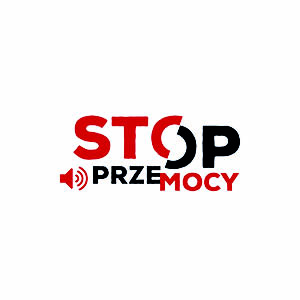 PROGRAM PSYCHOLOGICZNO-TERAPEUTYCZNY DLA OSÓB UWIKŁANYCH 
W PRZEMOC W RODZINIEPowiatowe Centrum Pomocy Rodzinie w Wałbrzychu informuje, że ruszył nabór uczestników do kolejnej edycji programu psychologiczno - terapeutycznego dla osób uwikłanych w przemoc domową. Udział w zajęciach jest bezpłatny.Program skierowany jest do osób:pełnoletnich kobiet i mężczyzn chętnych do pracy nad zmianą swoich postaw i zachowań,stosujących przemoc w rodzinie, potrzebujących pomocy w radzeniu sobie z różnymi problemami osobistymi, jak również rodziców mających trudności z wychowaniem dzieci bez użycia przemocyuzależnionych  zachowujących  abstynencję, które  wymagają  pomocy psychologiczno – terapeutycznej w pracy nad zmiana dotychczas stosowanych wzorców zachowań (destrukcyjnych dla nich i ich rodzin)które  w  sposób przemocowy profilują relacje ze swoimi dziećmi, małżonkami i partneramiktóre wcześniej ukończyły program oddziaływań korekcyjno-edukacyjnych dla osób stosujących przemoc w rodzinie, a chcą w dalszym ciągu pracować nad utrwaleniem zmian postaw i zachowań nabytych w trakcie oddziaływań korekcyjno-edukacyjnych Celem programu jest:utrwalenie pozytywnej zmiany zachowania osiągniętej w wyniku oddziaływań korekcyjno-edukacyjnych;kształtowanie motywacji uczestnika do zmiany zachowań przemocowych 
i poprawy relacji rodzinnych/ partnerskich poprzez: analizę przyczyn swojego postepowania, zmianę schematów poznawczych i wgląd w mechanizmy własnych zachowań, podniesienie świadomości w zakresie przejawianych przekonań, emocji i zachowań;nabycie i doskonalenie umiejętności wychowawczych, rodzicielskich;trening umiejętności interpersonalnych,  nabycie umiejętności radzenia sobie 
z trudnymi emocjami m.in.: z gniewem, poczuciem winy;nabywanie umiejętności kontroli emocji w sytuacjach trudnych;podniesienie umiejętności w zakresie negocjacji, rozwiązywania konfliktów;trening asertywności i redukowania napięć;podniesienie wiedzy i umiejętności przydatnych w relacjach partnerskich, wzajemnego poszanowania;uwrażliwienie moralno-etyczne poprzez psychoedukację nastawioną na podnoszenie empatii uczestnika.Program realizowany będzie w formie indywidualnych spotkań oraz sesji grupowych w oparciu o metody Duluth oraz podejścia skoncentrowanego na rozwiązaniu TSR. Przed przystąpieniem do sesji grupowych konieczne będzie odbycie przez każdego uczestnika spotkań indywidualnych, które będą miały charakter kwalifikacyjny do programu. Warunkiem przystąpienia do programu jest pozytywne przejście kwalifikacji oraz podpisanie kontraktu na aktywne uczestnictwo w programie.Prosimy o zgłaszanie się osób chętnych do wzięcia udziału w programie do Powiatowego Centrum Pomocy Rodzinie, al. Wyzwolenia 20-24, 
58-300 Wałbrzych.W przypadku pytań proszę kontaktować się z P. Anitą Bernadyn, tel. 47 66 66 307.